الملحق 1: الخطة الاستراتيجية1	الإطار الاستراتيجي للاتحاد للفترة 2023-2020 أ )	الرؤيةب)	الرسالةج)	القيمد )	الغايات الاستراتيجيةه )	المقاصدو )	إدارة المخاطر الاستراتيجية2	إطار النتائج لدى الاتحاد الدولي للاتصالات أ )	الأهداف/النتائج والنواتجب)	العوامل التمكينية3	الصلة بخطوط العمل المنبثقة عن القمة العالمية لمجتمع المعلومات وأهداف التنمية المستدامة4	تنفيذ وتقييم الخطة الاستراتيجيةالتذييل ألف: توزيع الموارد (الصلة بالخطة المالية)الملحق 2: تحليل الحالة5	خلفية أ )	الهيئات الحاكمة/دور القطاعات6	تحليل الحالة أ )	تحليل الحالة الاستراتيجية (تحليل جوانب القوة والضعف والفرص والمخاطر (SWOT))ب)	استعراض عام لمقاصد الخطة الاستراتيجية للفترة 2019-2016الملحق 3: مسرد المصطلحات___________فريق العمل التابع للمجلس المعني بالخطتين الاستراتيجية والمالية للفترة 2023-2020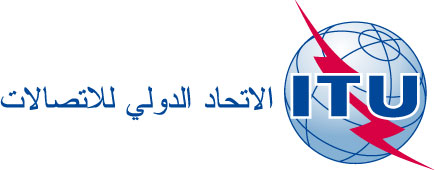 الاجتماع الثالث - جنيف، 16-15 يناير 2018الوثيقة CWG-SFP-3/3-A5 ديسمبر 2017الأصل: بالإنكليزيةرئيس فريق العمل التابع للمجلس
المعني بالخطتين الاستراتيجية والمالية للفترة 2023-2020رئيس فريق العمل التابع للمجلس
المعني بالخطتين الاستراتيجية والمالية للفترة 2023-2020المشروع الأولي للهيكل المقترح لمشروع الخطة الاستراتيجية
(المراجَع في الاجتماع الثاني للفريق)المشروع الأولي للهيكل المقترح لمشروع الخطة الاستراتيجية
(المراجَع في الاجتماع الثاني للفريق)